GEOGRAPHY PORTION OF FINAL EXAMAborigines  - original inhabitants of Australiaacid rain - a form of pollution in which chemicals come back to the earth as the form of rain, snow, or hailAndean Countries (physical characteristics) – Coastal Plain, Highlands and Tropical ForestsAngel Falls – largest waterfall in the worldApartheid – policy of strict racial segregationCaribbean (3 island groups) – Greater Antilles, Lesser Antilles and The BahamasCapital Resource – the result of combining natural and human resources to create an economic system.Caudillas – Latin American military dictatorCays -  Islands that are formed over thousands of years and made of coralCentral American natural hazards – Commercial farming  - raising crops and livestock to sell in marketsContinental drift – idea that continents slowly shift their position due to tectonic place movementCountries that make up Great Britain - England, Scotland, and WalesCulture – way of life that distinguishes a people, like government, language, religion, customs and beliefsDead Sea – Demilitarized zone   - strip of land on which troops or weapons are not permitted, KoreasDesalination – process of removing salt from seawaterDeforestation – Desertification – transformation of arable land into desert either naturally or with human helpdormant volcano – volcano not likely to eruptEmigrant – a person who leaves their country in order to travel and live within another country Ethnic roots found in Central America/Caribbean – African from slavery and Asians in search of workFertile Crescent – Five (5) themes of Geography   - place, region, human-environment interaction, location, movementGaucho - cowboyGeothermal energy – describe the process  -  Heat from within the Earth. A hole drilled deep into the earth delivers hot water and steam.  This steam turns turbines, creating energy.  When the water cools down it is pumped back into the Earth to be recycled.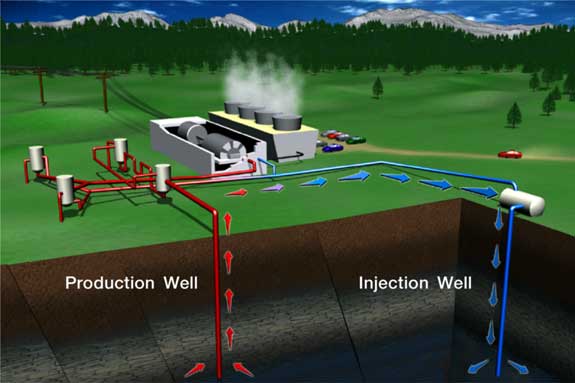 Glacier – slow moving mass of snow and iceGlobal warming - Rise in Earth’s temperatureHow many continents are there – 7Human Resource - Produced by humanshydroelectric power – electricity that is generated by moving water    describe the process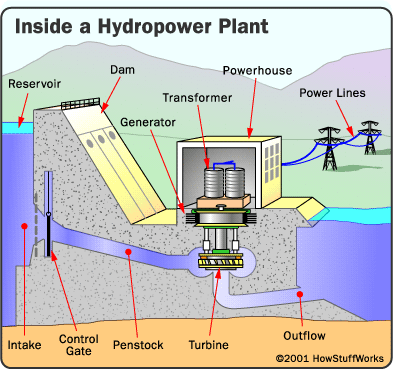 Industrial revolution – shift from human power to machine power, started in Western EuropeLatitude - how far north or south a place is from the EquatorLongitude - how far east or west a place is from the Prime MeridianMajor mountain range in South Asia – Himalaya MountainsMajor crop of Asia/South East Asia – riceMestizos – person with mix of European and Native American heritageMohandas Gandhi  - Led India to independence through nonviolent resistanceMt. Everest – tallest mountain in the world, found in the HimalayasMulattoes – person with mix of African and European ancestryNatural Resource – found in natureNile River - lifeblood of Egypt, originating from Lake Victorianonrenewable resources – cannot be replaces after it is used upNuclear energy – describe the process  -  Nuclear reaction creates heat which is used to boil water into steam inside a reactor. The steam then turns huge turbines that drive generators that make electricity. The steam is then changed back into water and cooled down in a cooling tower. The water can then be used over and over again.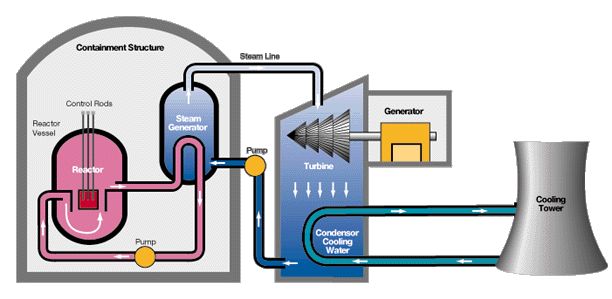 Nuclear waste - Environmental hazard produced by atomic power plantsPacific Ring of Fire – A ring of volcanic mountains surrounding the Pacific OceanPeninsula of Peninsulas – Name for Europe because the continent is a peninsula with many peninsulas “Plaza do las Tres Culturas” – Poland (physical characteristics) – Potato Famine of 1840’s – Recycle - To make new products from old onesReincarnation  - belief that the souls of humans/ animals goes through a series of births, deaths, & rebirthsrenewable resources – a natural resource that continues to supply or replace itself as it is usedSahara Desert – largest desert in AfricaSize of the Amazon River - carries more water than any other river in the world, largest in the worldSolar Energy – describe the process  -  Energy from the sum is collected through panels.  The energy is either used or stored in batteries for further usage.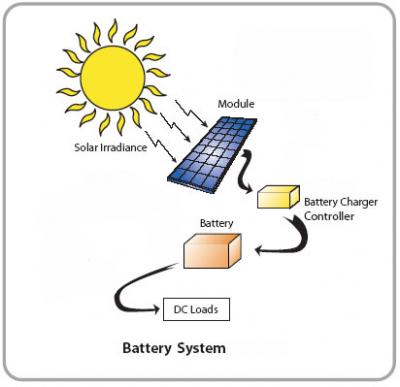 Steppe	- temperate grassland found in Europe and AsiaTaiga – thinly scattered coniferous forests temperate climate - An area that has warm and cool seasonsTerrace farming  - Farming constructed in hilly regions, used to increase the amount of arable landThree forms of erosion - Wind, water, and glaciers are three forms of erosionTsunami – a tidal wave caused by an underwater earthquakeTundra – region with cool or cold temperatures and only specialized plants can grow thereTypes of Monsoons – wet - summer monsoon, dry - winter monsoonUrbanization –the growth of city populationWhat Countries border the United States – Canada and MexicoWhat country was set up in the Middle East for the displaced Jewish people - IsraelWhat is the world’s biggest country - RussiaWho are the people who follow the Jewish religion - JewishWhy do only small plants grow on the forest floor of the tropical rain forests – Lack of sunlight due to the thick canopy of trees aboveWhy is hunger a problem still in South Asia – lack of arable land and an increasingly large population    Why is the Aral Sea drying up? Water is being drained away for irrigation Formation of Himalaya Mountains compared to Japanese Islands –    Him. – Tectonic plate collision                               Jap. – Volcanic activity Pennsylvania History Final Exam Study GuideBe able to Identify or answer the following terms/questions:What are the 2 types of coal in Pennsylvania – Anthracite (hard)      bituminous (soft)5 geographic regions of PA (know on map)-  1    Atlantic coastal plain  2 Piedmont  3 Ridge and Valley    4 Allegheny Plateau 5 Erie PlainAge of Enlightenment –  in the 1500’s when Europeans tried new thingsAllegheny Portage – unusual railroads built over the mountains, areas where canals could not goAndrew Carnegie – man responsible for the steel growth in PABen Franklin (how did he help during American Revolution)- got French to send money and soldiers to help fight British during revolutionCapital of Pennsylvania – HarrisburgCharles Duryea – successfully applied the gasoline engine to a four-wheeled vehicle in 1893Civil War – a dispute between citizens of the same countryClan – small Indian village named after an animalCounty seat – place where county government is headquarteredDepression – a slow-down in business activityEconomics – the study of productions, distribution, and consumption of goods and servicesEdwin Drake – created the world’s first oil well in PAEmigrant – a person who leaves their country in order to travel and live within another countryFerryboats – allowed wagons to cross rivers in the 1800’s by floating the wagon on a large raftFirst oil well – area of Titusville, called Oil Creek, where first oil well was drilledGettysburg – site of one of the bloodiest battles of the Civil WarGettysburg Address – speech given by Abraham Lincoln to dedicate cemetery Gifford Pinchot – man responsible for settling up the National Forest system and was governor of PA for two termsGlass industry (what, where, why)- glass industry was launched in Pittsburgh because of its abundance of sand and cheap fuelsJames Buchanan – only president from PAJohnstown – site of a tragic flood in 1889 that saw the first disaster relief center set up in the U.S.Longhouse – Iroquois dwelling that a dozen families lived inLoyalists – people who did not want freedom from England during the Revolutionary WarMatthias Baldwin – built the first steam train in PennsylvaniaMeaning of word Pennsylvania – Penn’s WoodsMen in Iroquois tribes (role)- when a man became to old to care for himself, he was returned to his mothers clanNumber of counties in Pennsylvania – 67 countiesProtestant reformation – time when the Catholic church was protestedRole of Native American men – warrior and hunterStates that border Pennsylvania – look them upToll Road – stone surfaced road, built around 1800, in PA, charged travelers a sum of money they they paid at a pike, or a gate within the roadWalking Purchase – example of a dishonest land purchase between European settlers and Native Americans, here in PennsylvaniaUnderground Railroad – a network established that helped slaves escape from the South to gain their freedom in the northern statesWeaknesses of the Articles of confederation – No central  government, No power to make people go to war, no way to make people obey the law, no way to levy or collect taxes, no mechanism for solving arguments among the states, no way to regulate trade between statesWhat is needed before economic growth and development?   Good transportation system is neededWhy/Where,When was Washington sent to tell the French in 1753 – sent to Fort LeBeouf, by the Governor of Virginia, to ask them to leave the areaWilliam Penn and the Native Americans relationship – fought hard to be fair and to create harmony with the Delaware Indian tribeImmigrant - People entering "IN" our country from another Conestoga Wagon - sturdy wagon built in Lancaster, used to carry supplier for the pioneers Drakes Well - world's first oil well was drilled in 1859 in Titusville, Pennsylvania, Oil CreekWhat countries wanted control of the Ohio valley for the fur trade – Europe and FranceOil Creek – place where first oil well was drilled in 1859